Programme9:00AM – 9:30AM, introduction de la conférence par Didier Kling, président de la CCI Paris Île-de-France - Atrium9:30AM – 11AM (au choix): □ Session 1 (en français), animée par Bénédicte Bury (avocate, experte au CEDE de l'ESSEC, vice-Présidente de l’ACE) - salle 202La pratique du Visual Law en cabinet d’avocats, Sophie Lapisardi (Lapisardi avocats) et Eléonore Zahlen (Bold avocats)Imaginer n’est pas innover : Concepts et Stratégies pour structurer une organisation juridique innovante, Adrien Perrot (APE Avocats) Les cabinets d’avocats doivent-ils devenir « industriels » pour innover ? Stephane Baller (Associé EY Société d’Avocats)L’innovation juridique au service de l’innovation économique et technologique : L’exemple de « l’ubérisation » des avocats, Julie Charpenet (Université Nice Côte d’Azur) et Marina Teller (Université Nice Côte d’Azur)□ Session 2 (en anglais) animée par Gavin Robison (Université du Luxembourg) - salle 201Disruptive litigation, Olivier Beddeleem, (EDHEC Business School)Going beyond regulatory sandboxes to enable FinTech innovation in emerging markets, Simone di Castri, (BFA) et Ariadne Plaitakis (BFA)Legal Creativity and Boardroom Creativity, Alice Belcher (University of Dundee)Designing Legal Education & The Legal Profession for Tomorrow’s Lawyers, Stephanie Dangel (University of Pittsburgh)□ Session 3 (en français), animée par  Didier Israël (directeur juridique de la CCI Paris Île-de-France)  - salle 220Big Data juridique & Justice algorithmique : Y a-t-il encore un juriste dans le prétoire ? Ariel Dahan (avocat associé)L’application de la blockchain au droit de la propriété intellectuelle, Vincent Fauchoux (Avocat associé, Cabinet DDG)La normalisation des documents normatifs, une initiative européenne au service de l’innovation juridique, Bruno Mathis‌(Consultant indépendant)L'émergence d’un nouveau business model au sein des conseils en propriété intellectuelle, Magali Touroude (YesMyPatent.com)11AM-11:30AM, Pause11:30AM -1AM (au choix) □ Session 1 (en français), animée par Bénédicte Bury (avocate, experte au CEDE de l'ESSEC, vice-Présidente de l’ACE) - salle 202La collaboration comme vecteur d’innovations juridiques, Stanislas van Wassenhove (avocat)Quelle place pour l’innovation dans la formation des juristes ? Stephane Baller (Associé EY Société d’Avocats) et Véronique Magnier (Université de Paris XI)Les mécanismes de l’innovation juridique : du créateur au consommateur, Véronique Chapuis-Thuault (directrice juridique)L'innovation numérique et le juge, Anne Kinoo (Magistrat - Adjointe au chef de bureau du droit processuel et du droit social)Pour un Internet « RESPECT BY DESIGN » : l’innovation juridique au secours des réseaux sociaux, Philippe Coen (ECLA)□ Session 2 (en anglais), animée par Frédéric Caillaud (Directeur de l'innovation, du marketing et de la communication à l'INPI) - salle 220Legal Innovation in Contracting and Beyond: Merging Design and technology tools for the information age, Thomas D. Barton (California Western School of Law)Intellectual Property as an Emergent Inducement for Legal innovation, Michael Abramowicz (The George Washington University)From Decision Aids To Predictive Justice: Opportunities Offered By Algorithmic Analysis Of Judicial Data, Alexandre Chéronnet (Predictice) et Mahé Giraux (Predictice)How Massive Patent Data Analysis and Visualization Make the World of Innovation Transparent, Frédéric Caillaud (Directeur de l'innovation, du marketing et de la communication à l'INPI)□ Session 3 (en français)  animée par Charlotte Karila Vaillant (CEDE ESSEC – Signe distinctif) - salle 201Quelles méthodes pour l’innovation juridique, F. Imbert et C. Martin-ForissierLe droit en image ou le nouveau défi des agences de communication, Shayan Remtoulah Mamodaly (Your-Comics) et Danyl Hassim, (agence  Your-Comics)Les infographies juridiques pour une communication optimale du Droit, Miroslav Kurdov (SketchLex) Innovation législative et concurrence normative,  Émilie Maurel (Université Nice Côte d’Azur)Pour une suppression en droit de la concurrence des restrictions « par objet » : l’innovation peut aussi être conceptuelle,  Thibault Schrepel (Paris 1 Panthéon-Sorbonne)1AM-2AM, Buffet1AM-3:30AM, Session magistrale : Développer la créativité chez les juristes, animée par Fabrice Mauleon (consultant en innovation) - salle 202 & retransmission en salle 220Legal creativity : Going Beyond the Rules from a Multivariate Perspective, Todd Lubart (Université de Paris 5)Quelles méthodes pour stimuler la créativité ? Charlotte Karila Vaillant (CEDE ESSEC – Signe distinctif)Creativity in Law? Reflections on innovation in law and the creativity of legal professionals?  Christophe Collard (EDHEC Business School) & Mark Raison (Yellow Ideas)3:30AM-5:30AM, Ateliers (au choix)□ How  Can We Design Contracts (or Regulations) to be More Understandable and Successful, Thomas D. Barton (California Western School of Law) - salle 237□ Comment améliorer la relation client/avocat et développer de nouveaux services juridiques en lien, Adrien Perrot (APE Avocats) & Charlotte Karila Vaillant (CEDE ESSEC – Signe distinctif)  - salle 202□ Le contrat, mieux que le lire, le voir, Benjamin Pitcho (avocat) et Abdelhamid Abidi (consultant) - salle 201□ Design Sprint - Imaginer une innovation qui améliore l'expérience client de votre cabinet,  Fabrice Mauleon (avocat) - salle 2205:30AM-6AM : L'intelligence artificielle au service du droit : comment installer une équipe de juristes virtuels au sein de votre structure pour quantifier vos risques juridiques, J. Levy-Vehel et Jérôme Dupré (Case Law Analytics) - salle 202 & retransmission en salle 220 6AM : Remerciements - Cocktail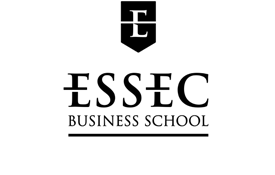 L'innovation juridique / Legal InnovationMardi 27 mars 2018Campus de l’ESSEC à La Défense – 9h-18h